Pressemelding: Gávcci jahkodaga / Åtte samiske årstider - Det tjuende album fra Johan Sara jr.Er du glad i klassisk musikk, så anbefales det å lytte til dette storslåtte kammermusikalske verket fra Johan Sara jr. Gávcci jahkodaga byr på en spennende og ekspressiv musikalsk reise i de åtte samiske årstidene. Dette er programmusikk fra vidde til kyst som tar utgangspunkt i den tradisjonelle samiske livsverden innen næringer som reindrift eller gårdsbruk/fiske. Forskjellige måter å høste fra naturen, men det er endel likhetstrekk mellom disse ulike samiske levesettene.Johan Sara jr. sier: «Jeg kommer i fra en reindriftsfamilie og erindrer i fra min barndom og ungdom de ulike årstidene og når vi beveget/forflyttet oss med reinflokken. Disse erfaringene har jeg tatt med videre i livet og er utgangspunkt i de ulike kunstuttrykkene i mine prosjekter».Musikken i dette verket er på mange måter også en tidsreise i klassisk kammermusikk fra Beethovens siste strykekvartetter til modernisme hvor pentatone joiketemaer i hver del binder disse åtte satsene sammen til et gjennomkomponert kammermusikalsk formfullendt verk. De fem instrumentene, fire strykere og piano, skaper gjennom kompleks satsteknikk store kontrapunktiske kontraster i lydbildet, også med store dynamiske kontraster i de ulike musikalske delene, både på mikro- og makro-plan. Verket fungerer således som et speil på naturens omskiftelige karakter, mangfold av naturkrefter og årstidenes forskjellighet. , Sara har skrevet musikk for ulike orkester som kor og kammerorkester, korps, film og teater.Musikerne som har medvirket på dette albumet er bosatt i Finnmark og representerer Ensemble Noor / Scene Finnmark.Fidjol 1 / violin 1                                Ingerid Marie WillassenFidjol 2 / violin 2                                Justyna WasowskaBráčča /  viola                                   Tørris Koløen BakkeČello    /  cello                                   Nikolay GirunyanPiáno  /   piano                                  Nils Anders MortensenInnspilt i Kysten studio-Tromsø med tekniker Kristian Svalestad Olstad og masteret av Audun Strype.                   Produsent, art work, coverdesign på albumet er Johan Sara jr.                               Utgivelsen er støtte av sametinget i Norge.             Kontakt: Johan Sara jr., tlf. (+47) 976 18383. E-post: johansara@gmail.comSTI21 CD All rights reserved © & P 2024 STIERDNA, pb 95,N-9525 Máze www.stierdna.com johansara@gmail.com Stierdna facebook RLabel www.musikkoperatorene.no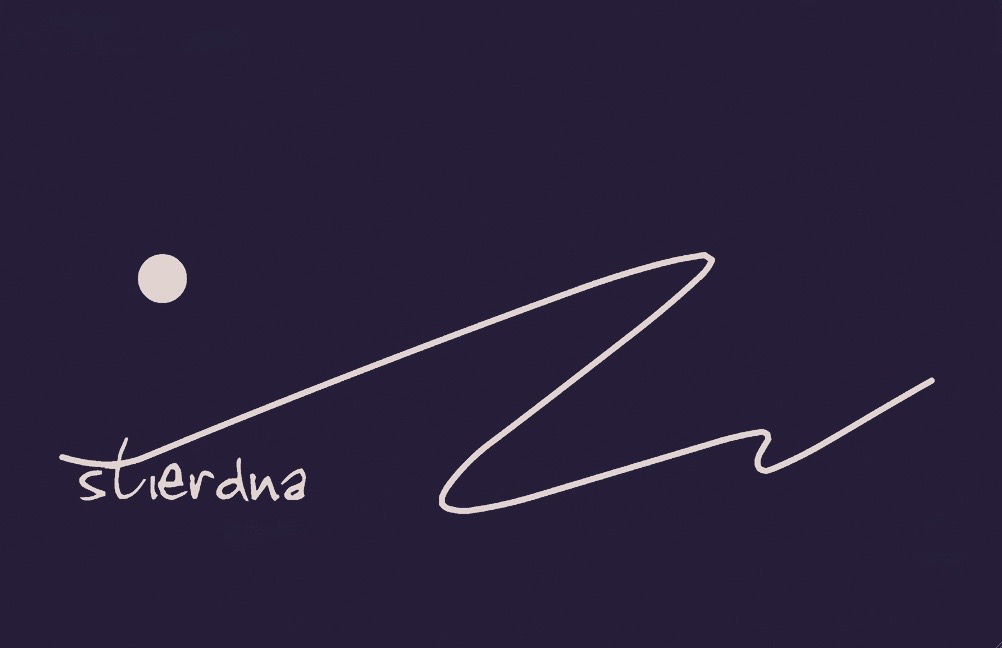 